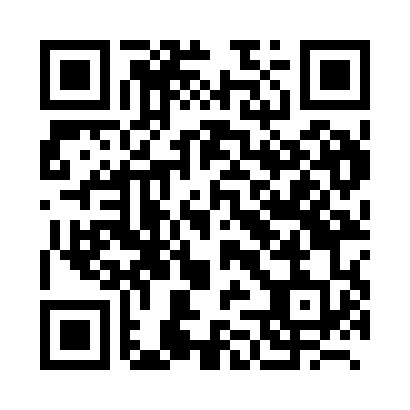 Prayer times for Broekzijde, BelgiumMon 1 Apr 2024 - Tue 30 Apr 2024High Latitude Method: Angle Based RulePrayer Calculation Method: Muslim World LeagueAsar Calculation Method: ShafiPrayer times provided by https://www.salahtimes.comDateDayFajrSunriseDhuhrAsrMaghribIsha1Mon5:177:151:445:178:1410:052Tue5:147:131:445:188:1610:073Wed5:117:101:435:198:1710:094Thu5:087:081:435:208:1910:115Fri5:057:061:435:218:2110:146Sat5:027:041:425:218:2210:167Sun5:007:011:425:228:2410:188Mon4:576:591:425:238:2610:209Tue4:546:571:425:248:2710:2310Wed4:516:551:415:258:2910:2511Thu4:486:531:415:268:3110:2712Fri4:456:501:415:268:3210:3013Sat4:426:481:415:278:3410:3214Sun4:396:461:405:288:3510:3515Mon4:366:441:405:298:3710:3716Tue4:336:421:405:298:3910:4017Wed4:306:401:405:308:4010:4218Thu4:266:381:395:318:4210:4519Fri4:236:351:395:328:4410:4720Sat4:206:331:395:328:4510:5021Sun4:176:311:395:338:4710:5322Mon4:146:291:395:348:4910:5523Tue4:106:271:385:358:5010:5824Wed4:076:251:385:358:5211:0125Thu4:046:231:385:368:5411:0426Fri4:016:211:385:378:5511:0627Sat3:576:191:385:378:5711:0928Sun3:546:171:385:388:5911:1229Mon3:506:161:375:399:0011:1530Tue3:476:141:375:399:0211:18